Polje raznolikosti: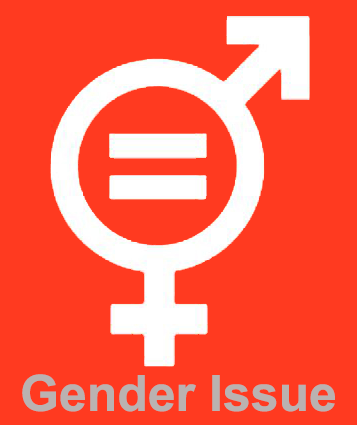 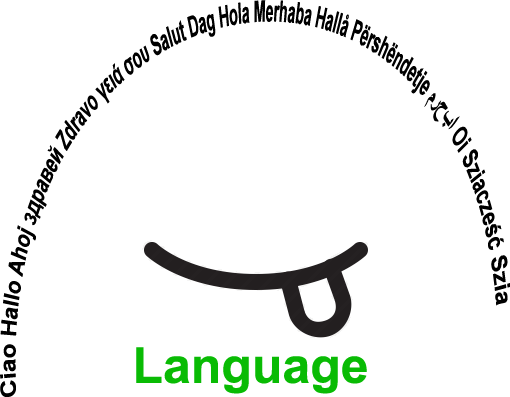 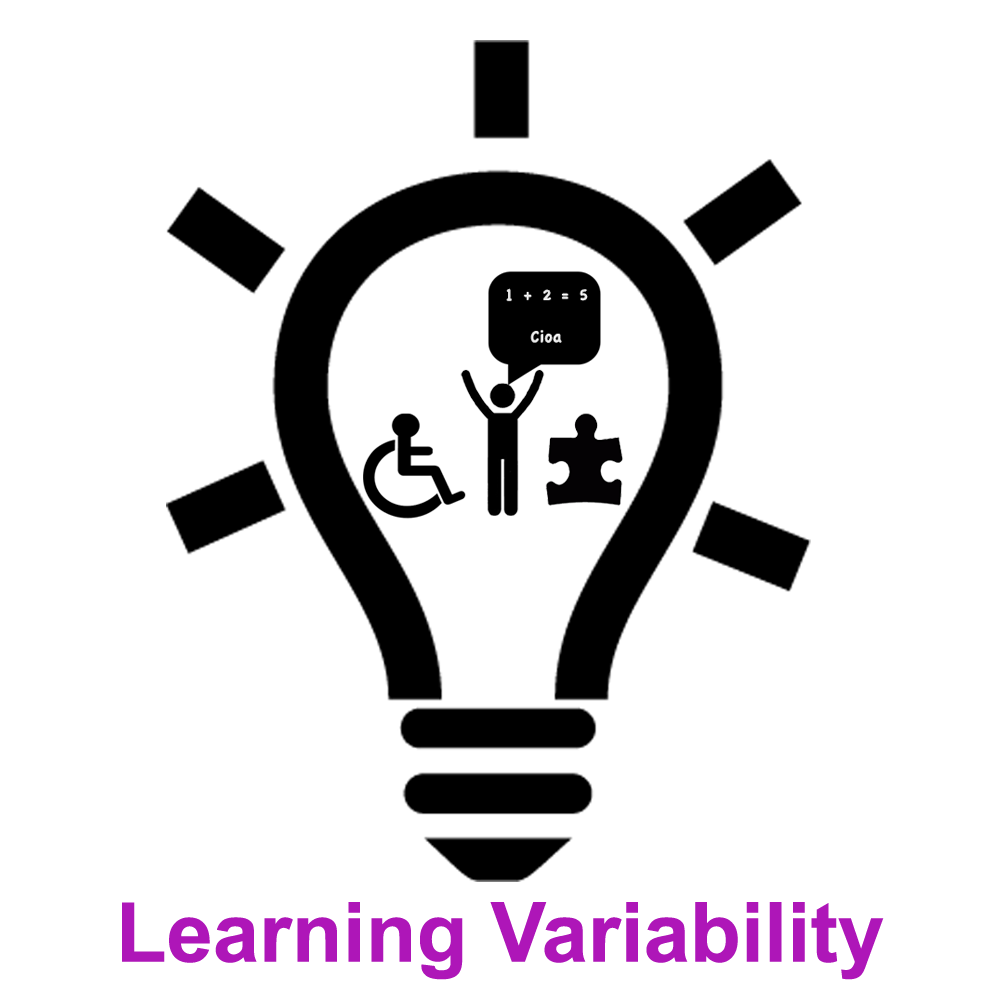 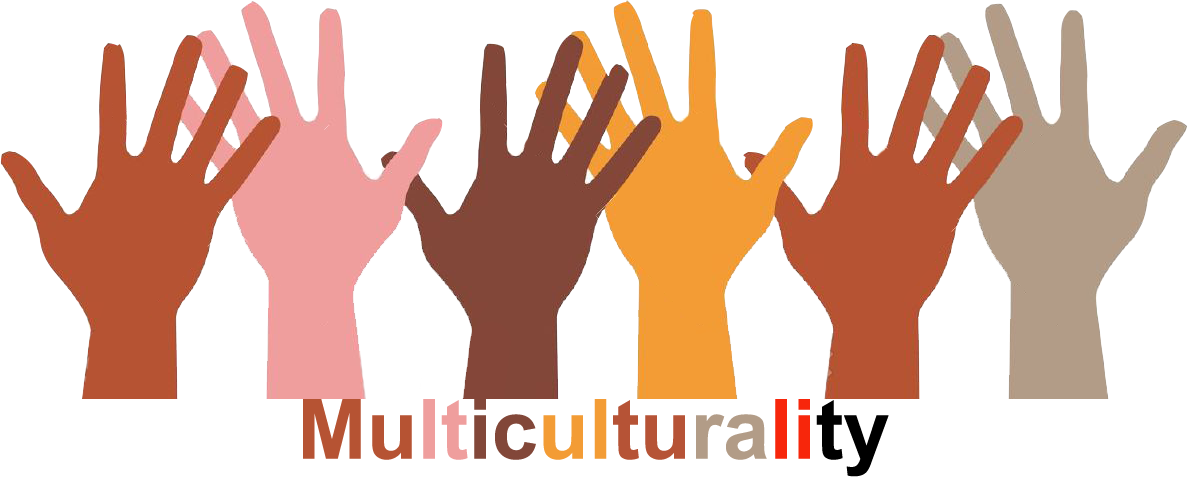 Velikost skupine: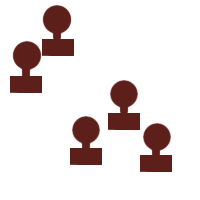 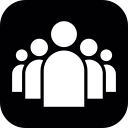 Naslov:                 IDEALNA DRŽAVA                 IDEALNA DRŽAVA                 IDEALNA DRŽAVA                 IDEALNA DRŽAVAVelikost skupine:Vsebina:Skupina učencev ustvari svojo lastno idealno državo. Uporabljajo besedišče povezano z geografijo, kulturo, narodnostmi, jeziki, navadami in običaji, politiko, pravili, zakoni…Skupina učencev ustvari svojo lastno idealno državo. Uporabljajo besedišče povezano z geografijo, kulturo, narodnostmi, jeziki, navadami in običaji, politiko, pravili, zakoni…Skupina učencev ustvari svojo lastno idealno državo. Uporabljajo besedišče povezano z geografijo, kulturo, narodnostmi, jeziki, navadami in običaji, politiko, pravili, zakoni…Skupina učencev ustvari svojo lastno idealno državo. Uporabljajo besedišče povezano z geografijo, kulturo, narodnostmi, jeziki, navadami in običaji, politiko, pravili, zakoni…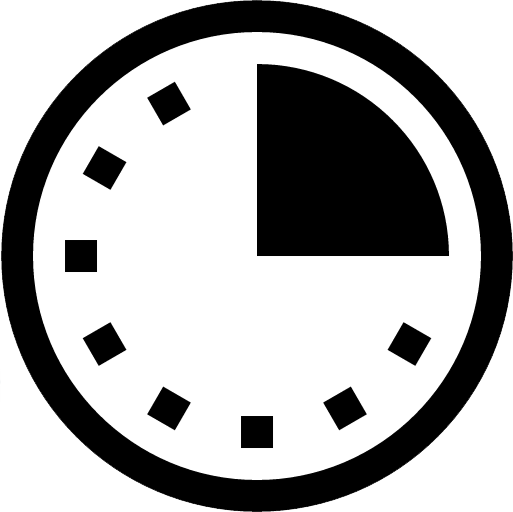 Čas:   2-3 šolske ureCilji(spretnosti/kompetence)Razvijanje govorne spretnosti in socialnih veščinUtrjevanje besediščaRazvijanje govorne spretnosti in socialnih veščinUtrjevanje besediščaRazvijanje govorne spretnosti in socialnih veščinUtrjevanje besediščaRazvijanje govorne spretnosti in socialnih veščinUtrjevanje besediščaRazvijanje govorne spretnosti in socialnih veščinUtrjevanje besediščaMaterialVelika bela  podlaga na steni ( npr. papir A1) Kuverta s karticami geografskih pojmov A4 format papirja na učencaBarvni svinčniki ali podobno, lepilo, škarje…Velika bela  podlaga na steni ( npr. papir A1) Kuverta s karticami geografskih pojmov A4 format papirja na učencaBarvni svinčniki ali podobno, lepilo, škarje…Velika bela  podlaga na steni ( npr. papir A1) Kuverta s karticami geografskih pojmov A4 format papirja na učencaBarvni svinčniki ali podobno, lepilo, škarje…Velika bela  podlaga na steni ( npr. papir A1) Kuverta s karticami geografskih pojmov A4 format papirja na učencaBarvni svinčniki ali podobno, lepilo, škarje…Velika bela  podlaga na steni ( npr. papir A1) Kuverta s karticami geografskih pojmov A4 format papirja na učencaBarvni svinčniki ali podobno, lepilo, škarje…Potek:- Učenci skupaj, na belo podlago na steni,  narišejo obris idealne države, vsak učenec en del.  - Vsak učenec iz kuverte potegne kartico z geografskim pojmom (glej prilogo)- Učenci svoj geografski pojem narišejo na papir formata A4, pobarvajo izdelek in po lastni izbiri poimenujejo svoj kraj s posebnim  imenom.-Vsak učenec nalepi svojo sliko na izbrano mesto na veliki beli podlagi na steni.-Ko so vse slike prilepljene, je država ustanovljena. V nadaljevanju:-Učenci izberejo ime svoje države, se odločijo,  na katere države meji, določijo pogovorni jezik ali jezike, površino, prebivalstvo, politično ureditev, kulturne zanimivosti, navade in običaje  in o tem pripovedujejo. Vsak ima pravico izbrati svoj del aktivnosti.-Učenci po lastni izbiri  določijo zakone in pravila v zvezi z varnostjo, komunikacijo, vedenjem, izobraževanjem, itd- Lahko se dogovorijo o volitvah, se pogovarjajo o politiki, enakosti med spoloma, very,..- Sledi evalvacija aktivnosti: Kaj smo se naučili?-Zemljevid se dopolnjuje po izbiri, uro za uro.+ Glej ANNEX 1 + links- Učenci skupaj, na belo podlago na steni,  narišejo obris idealne države, vsak učenec en del.  - Vsak učenec iz kuverte potegne kartico z geografskim pojmom (glej prilogo)- Učenci svoj geografski pojem narišejo na papir formata A4, pobarvajo izdelek in po lastni izbiri poimenujejo svoj kraj s posebnim  imenom.-Vsak učenec nalepi svojo sliko na izbrano mesto na veliki beli podlagi na steni.-Ko so vse slike prilepljene, je država ustanovljena. V nadaljevanju:-Učenci izberejo ime svoje države, se odločijo,  na katere države meji, določijo pogovorni jezik ali jezike, površino, prebivalstvo, politično ureditev, kulturne zanimivosti, navade in običaje  in o tem pripovedujejo. Vsak ima pravico izbrati svoj del aktivnosti.-Učenci po lastni izbiri  določijo zakone in pravila v zvezi z varnostjo, komunikacijo, vedenjem, izobraževanjem, itd- Lahko se dogovorijo o volitvah, se pogovarjajo o politiki, enakosti med spoloma, very,..- Sledi evalvacija aktivnosti: Kaj smo se naučili?-Zemljevid se dopolnjuje po izbiri, uro za uro.+ Glej ANNEX 1 + links- Učenci skupaj, na belo podlago na steni,  narišejo obris idealne države, vsak učenec en del.  - Vsak učenec iz kuverte potegne kartico z geografskim pojmom (glej prilogo)- Učenci svoj geografski pojem narišejo na papir formata A4, pobarvajo izdelek in po lastni izbiri poimenujejo svoj kraj s posebnim  imenom.-Vsak učenec nalepi svojo sliko na izbrano mesto na veliki beli podlagi na steni.-Ko so vse slike prilepljene, je država ustanovljena. V nadaljevanju:-Učenci izberejo ime svoje države, se odločijo,  na katere države meji, določijo pogovorni jezik ali jezike, površino, prebivalstvo, politično ureditev, kulturne zanimivosti, navade in običaje  in o tem pripovedujejo. Vsak ima pravico izbrati svoj del aktivnosti.-Učenci po lastni izbiri  določijo zakone in pravila v zvezi z varnostjo, komunikacijo, vedenjem, izobraževanjem, itd- Lahko se dogovorijo o volitvah, se pogovarjajo o politiki, enakosti med spoloma, very,..- Sledi evalvacija aktivnosti: Kaj smo se naučili?-Zemljevid se dopolnjuje po izbiri, uro za uro.+ Glej ANNEX 1 + links- Učenci skupaj, na belo podlago na steni,  narišejo obris idealne države, vsak učenec en del.  - Vsak učenec iz kuverte potegne kartico z geografskim pojmom (glej prilogo)- Učenci svoj geografski pojem narišejo na papir formata A4, pobarvajo izdelek in po lastni izbiri poimenujejo svoj kraj s posebnim  imenom.-Vsak učenec nalepi svojo sliko na izbrano mesto na veliki beli podlagi na steni.-Ko so vse slike prilepljene, je država ustanovljena. V nadaljevanju:-Učenci izberejo ime svoje države, se odločijo,  na katere države meji, določijo pogovorni jezik ali jezike, površino, prebivalstvo, politično ureditev, kulturne zanimivosti, navade in običaje  in o tem pripovedujejo. Vsak ima pravico izbrati svoj del aktivnosti.-Učenci po lastni izbiri  določijo zakone in pravila v zvezi z varnostjo, komunikacijo, vedenjem, izobraževanjem, itd- Lahko se dogovorijo o volitvah, se pogovarjajo o politiki, enakosti med spoloma, very,..- Sledi evalvacija aktivnosti: Kaj smo se naučili?-Zemljevid se dopolnjuje po izbiri, uro za uro.+ Glej ANNEX 1 + links- Učenci skupaj, na belo podlago na steni,  narišejo obris idealne države, vsak učenec en del.  - Vsak učenec iz kuverte potegne kartico z geografskim pojmom (glej prilogo)- Učenci svoj geografski pojem narišejo na papir formata A4, pobarvajo izdelek in po lastni izbiri poimenujejo svoj kraj s posebnim  imenom.-Vsak učenec nalepi svojo sliko na izbrano mesto na veliki beli podlagi na steni.-Ko so vse slike prilepljene, je država ustanovljena. V nadaljevanju:-Učenci izberejo ime svoje države, se odločijo,  na katere države meji, določijo pogovorni jezik ali jezike, površino, prebivalstvo, politično ureditev, kulturne zanimivosti, navade in običaje  in o tem pripovedujejo. Vsak ima pravico izbrati svoj del aktivnosti.-Učenci po lastni izbiri  določijo zakone in pravila v zvezi z varnostjo, komunikacijo, vedenjem, izobraževanjem, itd- Lahko se dogovorijo o volitvah, se pogovarjajo o politiki, enakosti med spoloma, very,..- Sledi evalvacija aktivnosti: Kaj smo se naučili?-Zemljevid se dopolnjuje po izbiri, uro za uro.+ Glej ANNEX 1 + linksSpremembeKomentarjiFaktorji uspešnosti  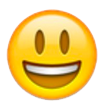 Sodelovanje vseh učencev!Pasti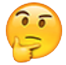 PastiČe slučajno kdo ne želi sodelovati, si izbere eno izmed ponujenih opcij po lastni izbiri.Če slučajno kdo ne želi sodelovati, si izbere eno izmed ponujenih opcij po lastni izbiri.Aktivnost je fleksibilna in se jo lahko prilagodi glede na  lokalni kontekst. Prilagajajte glede na potrebe.Aktivnost je fleksibilna in se jo lahko prilagodi glede na  lokalni kontekst. Prilagajajte glede na potrebe.Aktivnost je fleksibilna in se jo lahko prilagodi glede na  lokalni kontekst. Prilagajajte glede na potrebe.Aktivnost je fleksibilna in se jo lahko prilagodi glede na  lokalni kontekst. Prilagajajte glede na potrebe.Aktivnost je fleksibilna in se jo lahko prilagodi glede na  lokalni kontekst. Prilagajajte glede na potrebe.Aktivnost je fleksibilna in se jo lahko prilagodi glede na  lokalni kontekst. Prilagajajte glede na potrebe.